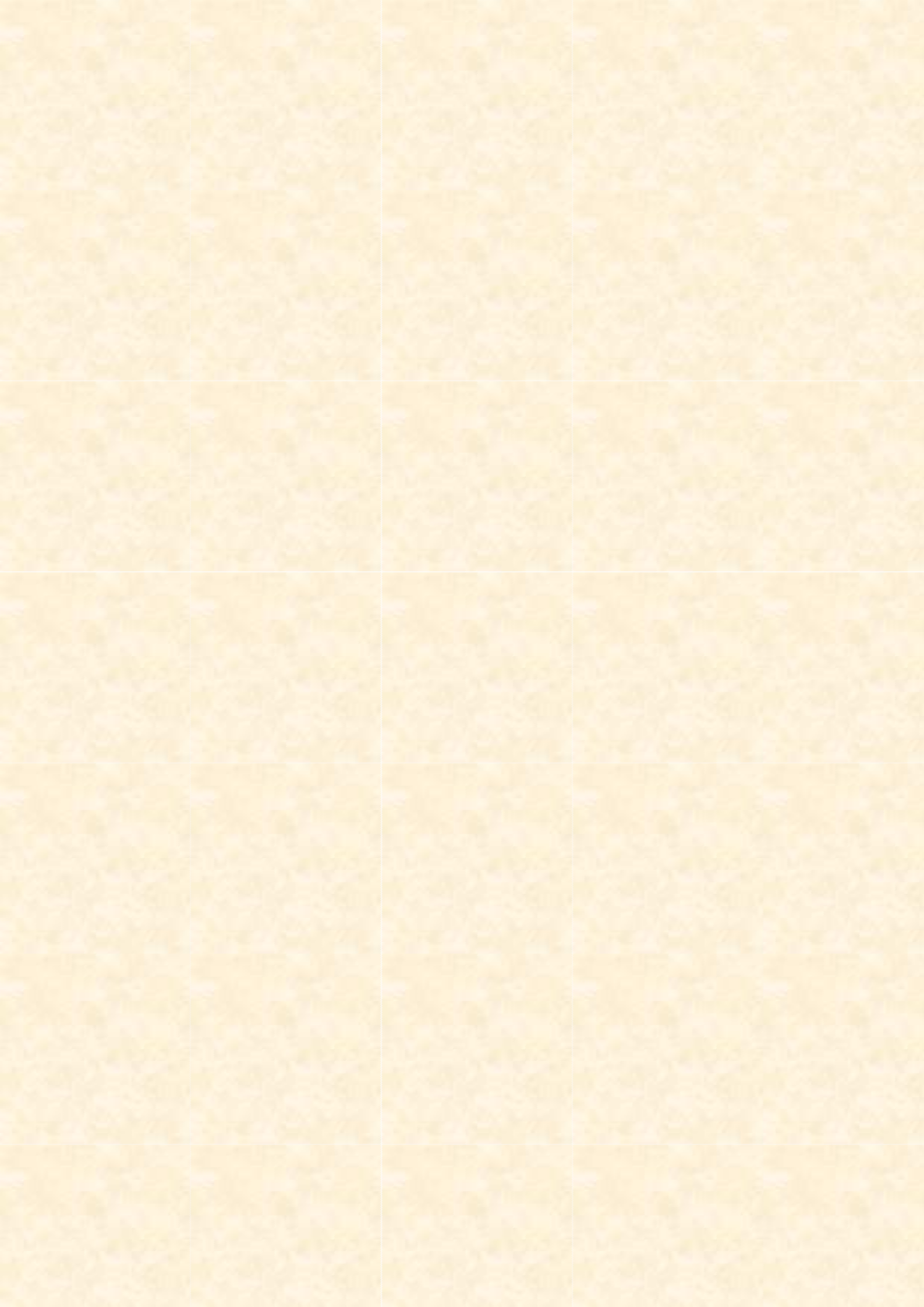 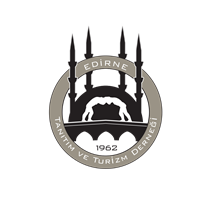 SAYGIDEĞER EDİRNE TURİZM SEKTÖRÜ TEMSİLCİLERİ VE GÖNÜLLÜLERİDerneğimiz 1962 yılında, Dr. Ratıp KAZANCIGİL başkanlığında Edirne Valiliği’nin ve Edirne Belediye Başkanlığı’nın teşvikleri ile kurulmuştur. Türkiye’de turizm ve tanıtım amaçlı kurulan ilk dernek olma özelliğine sahiptir. Derneğimiz geçmiş yıllarda turizm ve tanıtım amaçlı festival organizasyonları, fuar ve folklor, halk oyunları gibi etkinlikleri ile şehrimizin turizmine katkı sunmuştur. Birçok sürekli yayın, tanıtım materyali, hediyelik eşya gibi ürünler üretmiştir. Geçmiş dönemlerde durağan dönemler yaşayan derneğimiz son yıllarda kurumsal alt yapı dokümantasyon arşivi oluşturulması, Edirne’nin bölgesel turizm sorunlarını ilgili kurum ve kamuoyu ile paylaşılması, şehrimizin turizmine ve tanıtımına yeniden katkı sağlamaya ve gönüllü tanıtımlara devam etmektedir. Saygılarımızla…Edirne Tanıtım ve Turizm Derneği                             Yönetim KuruluDERNEĞİMİZ ÜYELİK ŞARTLARI:Üyelik formu (Ekte mevcut olup imalı ve eksiksiz doldurulmuş olmalı)Nüfus cüzdanı fotokopisi2 adet fotoğrafGiriş üyelik bedeli (-bir defaya mahsus- 120 TL), Yıllık aidat (120 TL)NOT: Tüm şartlar yerine getirilerek başvuru yapıldığı takdirde üyelik yönetim kurulu kararı ile gerçekleştirilecektir.Edirne Tanıtım ve Turizm Derneği Banka Hesap BilgileriT.C. Şekerbank Edirne Merkez ŞubeŞekerbank TL IBAN: TR550005901670130167008684Şekerbank EURO IBAN: TR57000590167013016701 5244Edirne Tanıtım ve Turizm Derneği – Association for Promoting Edirne and Tourism ADRES: Mithatpaşa Mah. Hürriyet Meydanı No:17 EDİRNE-TÜRKİYEGSM: 0090 545 256 19 62E-POSTA:ettder@gmail.comTWITTER: @ettder WEB:www.ettder.com KURULUŞ TARİHİ: 18.04.1962KÜTÜK NO: 22-001-032